перечень практических навыков для студентов 1 курса лечебного факультета и факультета иностранных учащихся (русск. язык) по дисциплине «основы медицинского ухода»Проведение гигиенической антисептики кожи рук, согласно европейскому стандарту ЕN-1500.Правила приготовления и применение рабочих растворов химических средств дезинфекции.Порядок проведения текущей уборки помещений организаций здравоохранения.Проведение генеральной уборки процедурного (перевязочного, манипуляционного) кабинета.Проведение дезинфекции изделий медицинского назначения.Санитарная обработка пациента (полная и частичная).Санитарная обработка при выявлении педикулеза.Проведение антропометрических измерений пациента: вес, рост ИМТ, окружность бедер, окружность грудной клетки.Транспортировка пациента.Меры по профилактике пролежней.Туалет глаз, носа, ушей.Гигиенический уход за полостью рта.Уход за кожей, волосами, ногтями.Подача судна, мочеприемника.Подмывание пациента.Приготовление и подача грелки пациенту.Подготовка постели.Смена нательного белья у пациента с нарушением двигательной активности.Смена постельного белья у пациента с нарушением двигательной активности.Кормление пациентов с дефицитом самообслуживания (ложечкой и поильником).Определение водного баланса, ведение листов учета водного баланса.Измерение температуры тела, регистрация в температурном листе.Методика подсчета пульса на лучевых артериях, регистрация результата.Подсчет дыхательных движений, регистрация в температурном листе.Правила измерения артериального давления, регистрация в температурном листе.Приготовление и подача  пузыря со льдом.Правила подачи кислорода через носовые канюли.Постановка местного согревающего компресса.Сбор мочи на общий анализ, анализ по Нечипоренко, оформление направлений.Сбор мочи на пробу по Зимницкому, на микрофлору.Сбор кала на общий анализ, исследование на гельминты, оформление направлений.Сбор мокроты  на общий анализ, оформление направления.Оформление листка движения пациентов.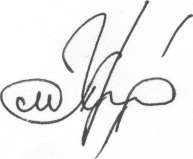 Зав. кафедрой, доцент						Т.П. Пронько31.08.2018г. 